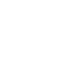 НОВООДЕСЬКА МІСЬКА РАДАМИКОЛАЇВСЬКОЇ ОБЛАСТІ  ВИКОНАВЧИЙ КОМІТЕТР І Ш Е Н Н Я           30 вересня 2021                    м. Нова Одеса                                       №  161Про проведення конкурсу на заміщення вакантної  посади директора комунального некомерційного підприємства  «Новоодеський центр  первинної  медико-санітарної допомоги» Новоодеської  міської ради, та оголошення пропочаток формування конкурсної комісіїВідповідно до ст. 32 Закону України «Про місцеве самоврядування в Україні», постанови Кабінету Міністрів України «Про затвердження Порядку проведення конкурсу на заняття посади керівника державного, комунального закладу охорони здоров’я» від 27.12.2017 року №1094,  виконавчий комітет міської радиВИРІШИВ:	1.Провести конкурс на заміщення вакантної посади директора комунального некомерційного підприємства «Новоодеський центр первинної медико-санітарної допомоги» Новоодеської міської ради.       2.Розпочати  формування  конкурсної  комісії. Оголошення  про  початок формування  конкурсної  комісії  оприлюднити на  офіційному  веб-сайті  Новоодеської міської ради  одночасно  з  оприлюдненням рішення про проведення  конкурсу.        3.Контроль за виконанням цього рішення покласти на заступника міського голови Дем’янова О.А. Міський голова                               			     Олександр ПОЛЯКОВ